                                                                                                                                                                        Tychy, 09.09.2022 r.Dyrektor Branżowej Szkoły I i II Stopnia Fryzjerstwa i Kosmetyki Da Vinci w Tychachzaprasza uczniów Państwa szkołydo  udziału w VIII Edycji Konkursu Stylizacji Fryzjerskich, Wizażu i Ubioru pt. „Światy z zaświatów”                                                              Jesień to czas pamięci o tradycjach zaświatów.                                                                             Halloween  to nie jedyny  taki obyczaj.                                                                        Proponujemy uczestnikom  konkursu aby oprócz Halloween                                                                                            inspirowali się tradycją chrześcijańską,  pogańską, starożytną                                                                                                 i współczesną całej naszej Ziemi.                                                               Szczególnie liczmy na kreatywne wytwory  wyobraźni                                                                           sięgające  w futurystyczną przyszłość  ludzkiej wędrówki                                                             po światach-niebytach pod postacią dotąd nieznaną.                                                              Cele konkursu:                                                              - wzmacnianie umiejętności fryzjerskich, wizażu i stylizacji,                                                              - rozwijanie kreatywności,                                                              - umiejętność działania w warunkach realnej konkurencji,                                                              -  organizowanie pracy zespołowej poza salonem,                                                              - akceptacja i inspiracja kulturami świata,                                                              - stosowanie sztuki autoprezentacji i erystyki,                                                              - wykorzystywanie modelingu czy charakteryzacji,                                                              - nawiązywanie  współpracy między uczniami i szkołami.                                         Konkurs odbędzie się Teatrze Belfegor w Tychach al. Niepodległości 32                                                       Dyrektor Szkoły ufundował dla zwycięzców:                                                                Statuetkę Da Vinci, nagrodę  pieniężną oraz nagrody  rzeczowe.                                                                    Serdecznie zapraszam dyrektor Szkoły Da Vinci w Tychach Roman Drozd                                                                                                                                    tel. 661 232 ;    e-mail: romandrozd@o2.pl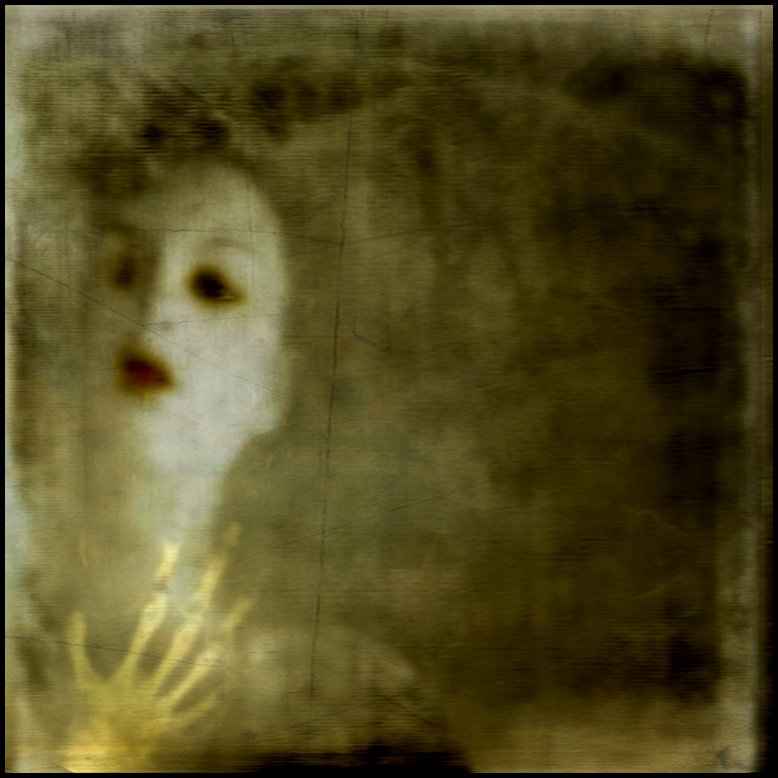 